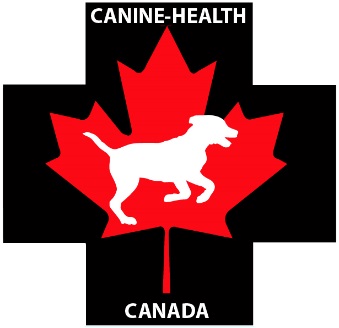 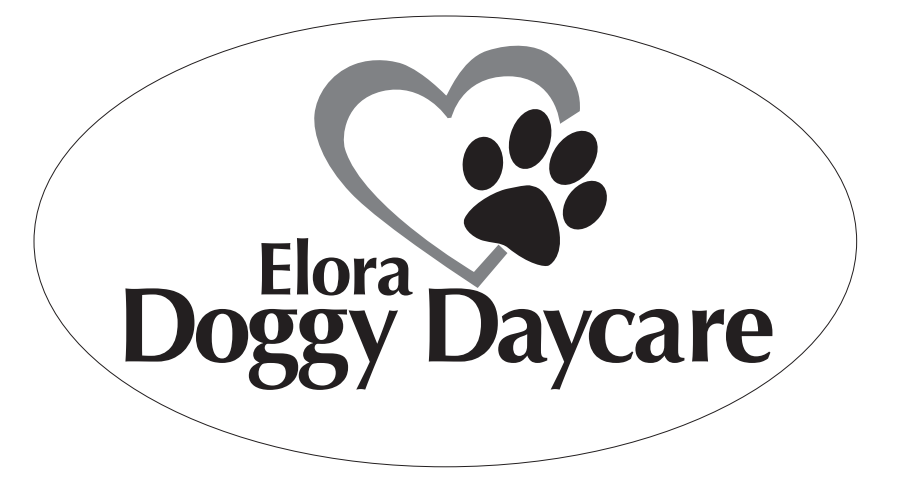 Registration Form – Canine First Aid FundamentalsWednesday, May 20th 2020     1 – 4pm              live online class from the comfort of homeName:	Email:	Phone:Address:Cost:	$70 + HST = $79.10 includes live interactive online training session, K9 first-aid workbook, certificate of completion and the peace of mind of knowing basic canine first-aid payable by VISA, MC or e-transfer to: eloradoggydaycare@gmail.comYour instructor: Sabine Maarse 							Veterinary Technician – Seneca College				Owner – Elora Doggy Daycare www.eloradoggydaycare.ca					Licenced K9 First Aid Trainer – Canine-Health Canada www.caninehealthcanada.com 					            Please send completed registration to: eloradoggydaycare@gmail.com